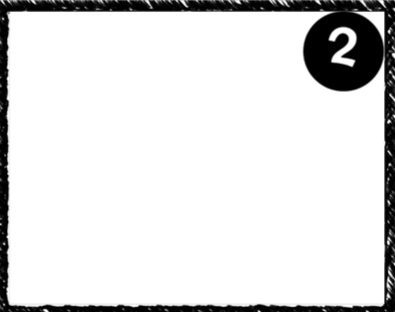 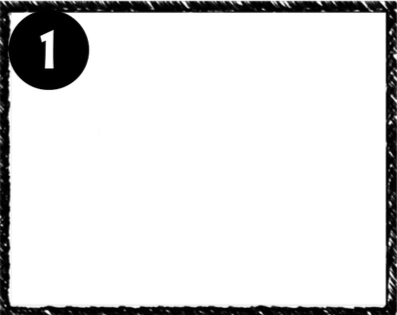 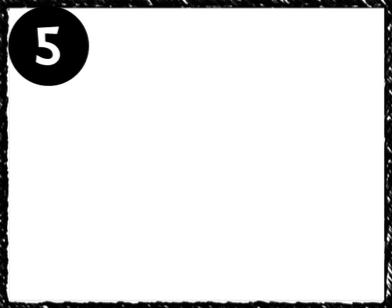 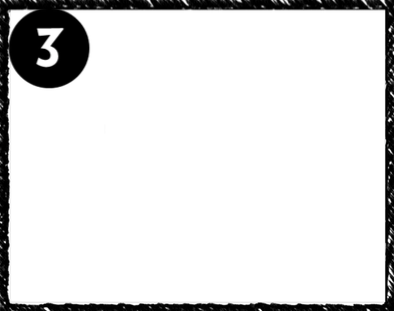 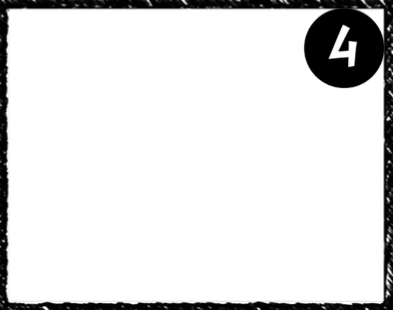 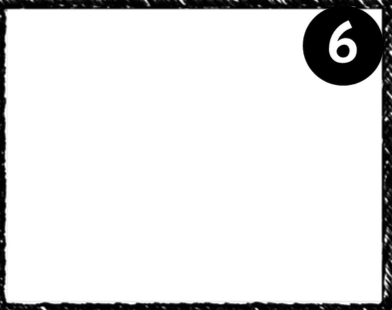 Name:                                                                  